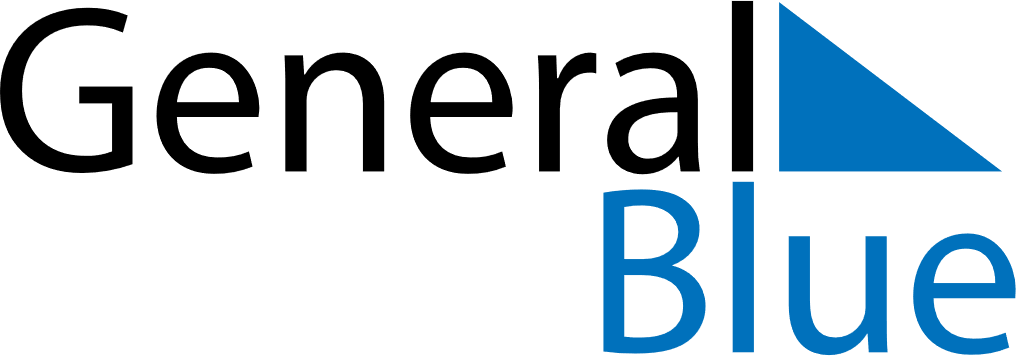 January 2023January 2023January 2023January 2023January 2023RwandaRwandaRwandaRwandaRwandaRwandaRwandaRwandaSundayMondayTuesdayWednesdayThursdayFridaySaturday1234567New Year’s DayPublic Holiday8910111213141516171819202122232425262728293031NOTES